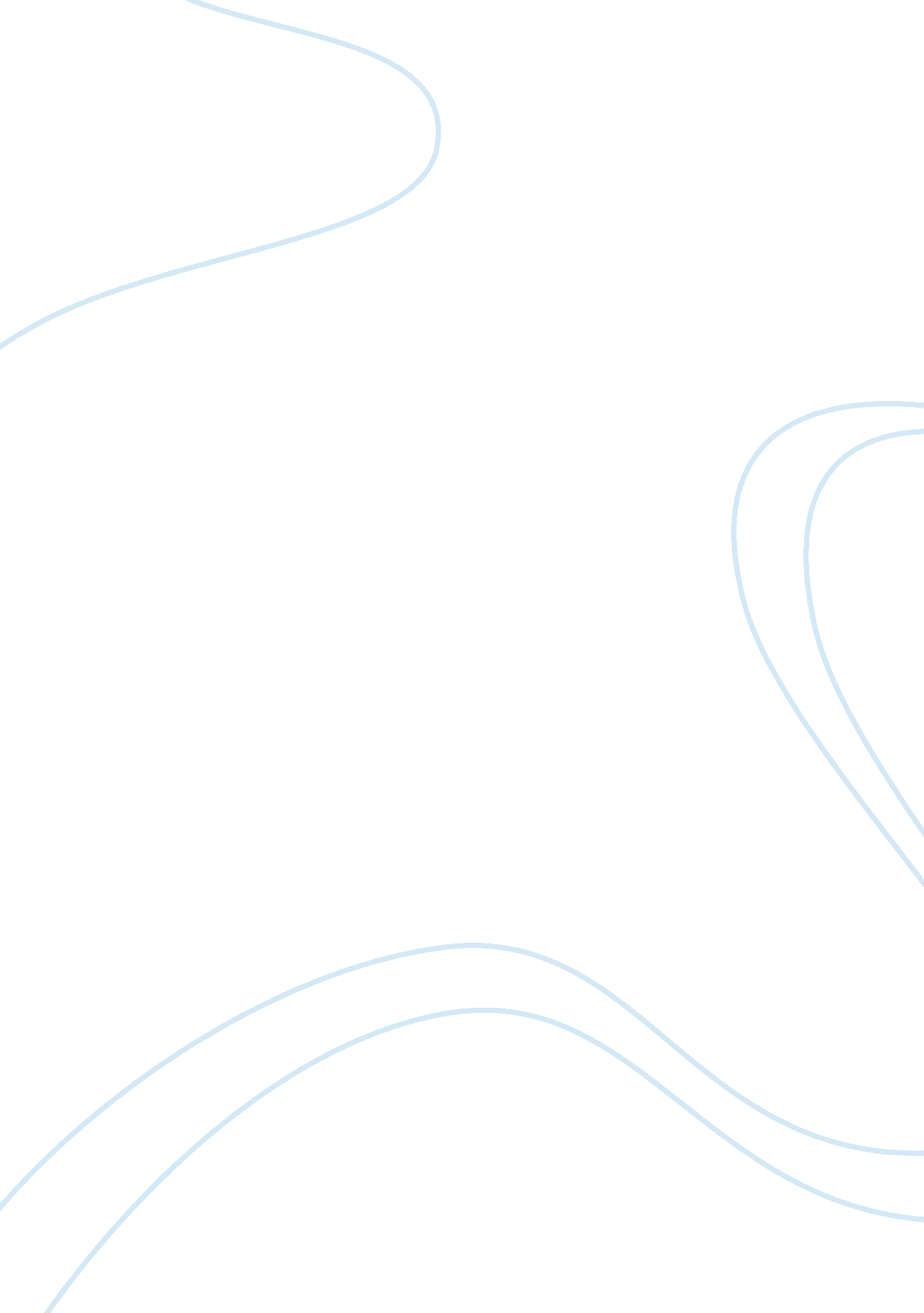 1323 w. 19th streetFamily, Abortion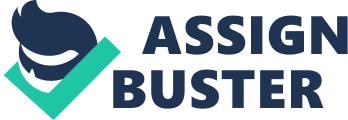 1323 W. 19th Street Upland, CA 91784 May 27th, 2011 Governor Jerry Brown c/o State Capitol, Suite 1173 Sacramento, CA 95814 Save Lives A female is two months pregnant. She feels she cannot keep the life inside of her womb. Adoption is not an option in her mind. She agrees to take the life of the innocent unborn child. Imagine losing your life before getting the chance to live it. Imagine losing your life before understand the meaning of it. Abortion is a subject that has brought much conflict over the years. Some think abortions are for the better, while some think it is for the worse. Although abortions seem necessary in certain situations, it is not the correct choice. Some believe that abortions may help a female mentally. In some ways, the argument makes sense. Not all lives are conceived in a planned way. “ In the case of rape or incest, forcing the women made pregnant by the violent act psychological harm to the victim, " (www. womenissues. about. com). Thoughts of the trauma would most likely be caused by the child. The child could trigger unwanted memories for the female. However, no female should ever put themselves in a situation where such trauma would take place. Some think, “ No civilized society permits one human to intentionally harm or take the life of another human without punishment, and abortion is no different, " (www. womenissues. about. com). No one should have the right to take the life of another. If someone chooses to take a life of an unborn child, consequences should be made. Every life should live to show its value. Others say abortions would save disruption in the female’s life. To some extent this argument is true. It has been said that, “ Teenagers who become mothers have grim prospects for the future. They are more likely to leave of school; receive inadequate parental care; rely on assistance to raise a child; develop health problems; or end up divorced, " (www. womenissues. about. com). The future of a young mother could be harsh. The child might make struggles harder on a young mother. However, an abortion can be very financially heavy on a female. It is also expensive for everyday citizens, “ Many Americans pay taxes on abortions, it is morally wrong to fund abortions, " (www. womenissues. com). Citizens should not have to pay for the wrong doing of someone else. Abortions should be illegal due to that fact. An abortion is like the murder of an unborn child. An anti-abortion article states, “ Induced abortion involves a brutal procedure wherein someone tears an innocent growing fetus out of its biological home in the mother’s womb, thus inexorably leading to the bloody death of the unborn child, " (www. anti-abortion. info. com). An abortion kills an innocent life. Nobody should have the right to end a life of someone else. If you don’t act now, more lives of innocent babies will be lost. Abortions are not needed due to the wrong doing they cause. Money will be taken from innocent citizens due to the tax on this wrong doing. Crimes of unborn children will keep occurring if we do not take action and abolish abortions. 